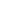 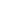 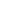 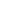 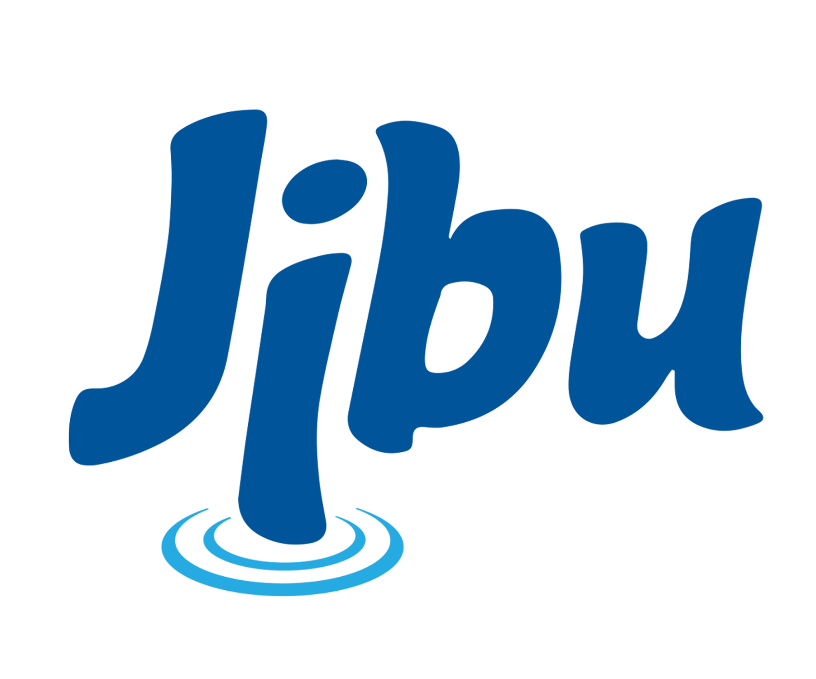 JIBU CORPORATE (UG) LIMITEDPRE-QUALIFICATION OF PROVIDERS FOR SUPPLIES, SERVICES AND WORKSFebruary 2024TABLE OF CONTENTS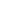 PART I: 	GENERAL	PART1.1	Scope of Application1.1.1	Jibu Corporate (Ug) Limited invites applications for the short list of supplies, services and works as described in Appendix B. 1.1.2	Throughout this document:(a)	the “Applicant” means the bidder submitting an application; and(b)	“Application” means a bid or submission to be short-listed.1.2	Corrupt Practices1.2.1	It is Jibu Co’s policy to require that Applicants and Providers, observe the highest standards of ethics during procurement and the execution of contracts.          (b) PART II: 	INSTRUCTIONS TO PROVIDERS2.1	Introduction	Jibu Corporate Uganda Limited will evaluate and short list all eligible companies and individuals for the provision of various supplies, services and works for 2024 to 20262.2	ObjectivesJibu Corporate Uganda invites Applications from reputable providers for provision of various supplies & services for the period 2024 to 20262.3	Eligible Applicants and Countries2.3.1	An Applicant, and all parties constituting the Applicant, shall meet the following criteria to be eligible to participate in the procurement process:(a)	the applicant has the legal capacity to enter into a contract;(b)	the applicant is not:(i)	insolvent;(ii)	in receivership;(iii)	bankrupt; or(iv)	being wound up2.3.2	All countries are eligible except countries subject to the following provisions.		A country shall not be eligible if: (a)	as a matter of law, the Government of Uganda prohibits commercial relations with that country; or (b)	by an act of compliance with a decision of the United Nations Security Council taken under Chapter VII of the Charter of the United Nations.2.3.3	An Applicant shall be a natural person, private entity, or any combination of them with the formal intent to enter into an agreement or under an existing agreement in the form of a joint venture, consortium or association. In the case of a joint venture, consortium or association, unless otherwise specified in the Application Submission Sheet, all parties shall be jointly and severally liable. 2.3.4	An Applicant and all parties constituting the Applicant shall have the nationality of an eligible country. An Applicant shall be deemed to have the nationality of a country if the Applicant is a citizen, or is constituted, incorporated or registered and operates in conformity with the provisions of the laws of that country. 2.3.5	This criterion shall also apply to the determination of the nationality of proposed subcontractors or providers for any part of the Contract including related services.2.3.6   An Applicant, and all parties constituting the Applicant, shall meet the following criteria               to be eligible to participate in this process;            a) the applicant has the legal capacity to enter into a contract;            (b) the applicant is not:            (i) insolvent;            (ii) in receivership;            (iii) bankrupt; or            (iv) being wound up            (c) the applicant’s business activities have not been suspended;            (d) the applicant is not the subject of legal proceedings for any of the circumstances in (b)           (e) the applicant has fulfilled his or her obligations to pay taxes and social security contributions.2.3.7 Applicants shall not have a conflict of interest. All Applicants found to be in conflict of           interest shall be disqualified. Applicants shall be considered to have a conflict of interest          with one or more parties in this short-listing process, if they:            (a) have controlling shareholders in common; or            (b) receive or have received any direct or indirect subsidy from any of them; or            (c) have the same legal representative for purposes of this application; or            (d) have a relationship with each other, directly or through common third parties, that puts           them in a position to have access to information about or influence on the application of           another Applicant, or influence the decision of the Procuring team regarding this short           listing process; or          (e) participated as a consultant in the preparation of the design or technical specifications of              the works, services or supplies that are the subject of this short listing. For categories of           supply of new vehicles, motorcycles, computers, laptops ,         a firm shall submit only one bid in the same bidding process, either individually as a           bidder or as a partner of a joint venture. No firm can be a subcontractor while submitting a           bid individually or as a party of a joint venture in the same bidding process. A firm, if          acting in the capacity of Subcontractor in any bid, may participate in more than one bid, but         only in that capacity. A Bidder who submits, or participates in, more than one bid will          cause proposals in which the Bidder has participated to be disqualified.        A firm that is under a declaration of suspension by any legal Authority at the date of          submission of the application or thereafter, shall be disqualified.2.4	Cost of ApplyingThe Applicant shall bear all costs associated with the preparation and submission of its Application, and Jibu Corporate Uganda will in no case be responsible or liable for those costs, regardless of the conduct or outcome of the prequalification process.2.5	Clarification on Prequalification Document	A prospective Applicant requiring any clarification on the Prequalification Document may notify Jibu Corporate Uganda by e-mail at the addresses indicated below Jibu Corporate Uganda will respond in writing to any request for clarification on the prequalification documents, which it receives no later than five (5) working days prior to the deadline for the submission of Applications. Written copies of the response will be sent to all prospective applicants that have received the prequalification document.Attention: Head of Procurement and Supply Chain DepartmentJibu Corporate Uganda Limited, Plot 25, Bukoto Street KamwokyaTelephone: 0752486975 / 0750756754/ 0705607164Email:    supplychainug@jibuco.com 2.6 	Amendment of Short listing Document2.6.1	At any time prior to the deadline for submission of applications, Jibu Uganda may amend the Prequalification Document by issuing addenda.2.6.2	Any addendum issued shall be part of the Prequalification Document and shall be communicated in writing to all who have obtained the Prequalification Document.2.6.3	To give prospective applicants reasonable time to take an addendum into account in preparing their applications, Jibu Uganda may, at its discretion, extend the deadline for the submission of applications.PART III: 	PREPARATION OF APPLICATIONS3.1	Language of Application 	The Application prepared by the Applicant, as well as all correspondence and documents relating to the Application shall be written in English.3.2	Documents Establishing Applicant’s Eligibility and QualificationsThe Applicant shall provide as part of its Application, the documentary evidence of the Applicant's legal status, financial and technical capability to provide the works if a contract is awarded in the format provided in the Application Submission Sheet (Forms A1 – A7). Failure to provide the required information shall result in disqualification.3.3	Format and Signing of Applications3.3.1	The Applicant is requested to submit its application in one envelope marked: “Application for the provision of supplies, works and services (specify the code and type of supplies) for 2024 - 2026.” The envelope shall contain one (1) original and one (1) copy.3.3.2 	The original and the copy of the Application shall be typed or written in ink, and shall be signed by the Applicant or a person or persons duly authorized to sign the short-listing documents.3.3.3	All Pages of the proposal should be numbered sequentially starting with page number one (1) being the cover page.            Failure to comply to application procedures shall lead to disqualificationPART IV: 	SUBMISSION OF APPLICATIONS4.1	Sealing and Labelling of Applications4.1.1	Prequalification Application shall be composed of one envelope marked “Application Document for the provision of supplies, works and services (specify the code and type of supplies)”. It shall contain one (1) original (marked “Original”) and one (1) copy (marked “Copy”). 4.1.2	Application submission address is:Attention: Head of Procurement and Supply Chain Department	Jibu Corporate (Ug) Limited, Plot 25, Bukoto Street, KamwokyaP.O.Box 26741, KampalaThe deadline for application submission is:Date: 	 5th April, 2024Time:   3:00 pm local time 4.1.3	The envelope shall also indicate the name and address of the Applicant to enable the Application to be returned unopened in case it is declared “late”.4.1.4	If the envelope is not sealed and marked as required by Clause 4.1, Jibu Corporate Uganda will assume no responsibility for the Applications misplacement or premature opening.4.2	Deadline for Submission of Applications	Applications must be received by at the address specified under Clause 4.1.2 not later than 5th April, 2024 at 3:00 pm local time.4.3	Late Applications	Any Application received after the deadline for submission of Applications will be rejected and returned unopened to the Applicant.PART V: 	OPENING AND EVALUATION OF APPLICATIONS5.1	Opening of Applications 5.1.1	Opening of the Applications will be done internally by Jibu Corporate (Ug) Ltd.5.2	Evaluation of Applications:(a)	Jibu Corporate Uganda will evaluate applications on the basis of their responsiveness to:Legal Status i.e. valid registration certificate, current trade license, valid PPDA certificate, current Tax clearance certificate addressed to Jibu Corporate Uganda etc. Specific evaluation criteria for each category as given in Appendix C.(b)	Any application that fails to meet the requirements in 5.2 (a) will be considered unsuitable and shall be rejected.  5.3	Clarification of Applications 5.3.1	During evaluation of the Applications, Jibu Corporate Uganda may, at its discretion, ask the Applicant for clarification of its Application. 5.3.2	A bidder shall be instructed to reply to clarifications in writing within a specified time.5.3.3	Failure of a bidder to respond to a request for clarification may result in the rejection of its Application.5.4	Contacting Jibu Corporate (Ug) Ltd5.4.1	No Applicant shall contact Jibu Corporate Uganda on any matter relating to its Application from the time of Application submission to short listing of Applicants.5.4.2	Any effort by the Applicant to influence Jibu Corporate Uganda in its decisions on the Application evaluation may result in the rejection of the Application.5.5	Confidentiality5.5.1	Information relating to the evaluation of applications, and recommendation for short listing, shall not be disclosed to Applicants or any other persons not officially concerned with such process until the notification of short listing is made to all Applicants.PART VI:	SHORT LISTING6.1	Notification to the Short listed ApplicantsJibu Corporate Uganda will communicate by email to the shortlisted applicants and also provide pre qualification letters. 6.2	InspectionJibu Corporate Uganda reserves the right to conduct a physical inspection and verification of the authenticity of the information provided in the application. If the information is found to be inaccurate, it will lead to automatic disqualification. 6.3	Changes in Qualifications of Applicants6.4.1	Applicants and those subsequently short listed shall inform Jibu Corporate Uganda of any material change in information that might affect their qualification status. Providers shall be required to update key short listing information at the time of bidding.6.4.2	Prior to award of contract, the best evaluated bidder will be required to confirm its continued qualified status in a post-qualification review process. ANNEX A: 	FORM A1: APPLICATION SUBMISSION SHEET	Date: [insert day, month, year]To: Jibu Corporate (Ug) LimitedWe, the undersigned declare that: We have examined and have no reservations to the prequalification document, including Addenda No:We hereby apply to be short listed for the following supplies, services:We, including any subcontractors or providers for any part of the contract or contracts resulting from this short listing process, are eligible to participate in this procurement;We understand that you may cancel the prequalification process at any time and that you are neither bound to accept any application that you may receive nor to invite the short listed applicants to bid for the contract or contracts, which are the subject of this pre-qualification without incurring any liability to the Applicants;We understand that qualification information will be subject to verification;We hereby authorize you and your authorized representatives, to conduct any enquiries or investigations to verify the statements, documents and information submitted in connection with this application and to seek clarification from our bankers and clients regarding any financial and technical aspects. This Application Submission Sheet will also serve as authorization to any individual or authorised representative of any institution referred to in the supporting information to provide such information deemed necessary and as requested by yourselves to verify statement s and information provided in this application.  Signed: [signature of person whose name and capacity are shown below]Name: [insert complete name of person signing the application]	In the capacity of [insert legal capacity of person signing the application] Duly authorized to sign the application for and on behalf of: [insert complete name of Applicant/Joint Venture]Dated on ____________ day of __________________, _______ [insert date of signing]FORM A2: APPLICANT INFORMATION SHEETFORM A3:	FINANCIAL STATEMENTShare capitalAnnual value of business (turn over) under taken in the last two yearsApproximate value of current work related to this type of works, services or suppliesPlease attach copies of the company’s audited accounts for the previous two years (profit/loss, assets/liabilities) and any financial data, which you consider to be useful in the shortlisting. Please list all the attachments below.Name and address of Bankers from which references can be obtained and authority to seek referencesThe applicant MUST attach evidence of performance of the above contracts/orders either in the form of reference orders, letters from the clients or agreements. This is applicable for both completed and current similar assignments.FORM A7: LEGAL STATUSANNEX B:	STATEMENT OF REQUIREMENTSList and codes of works, services or supplies to be provided include but are not restricted to the following:SUPPLIES:SERVICES:WORKS:ANNEX C: EVALUATION CRITERIAELIGIBILITYThe eligibility criteria is intended to assess if the applicant FINANCIAL SITUATIONEXPERIENCE CAPACITYAppendix; Annex DOTHERS: Laboratory Items Reference no.Description of Supplies /servicesSTRUCTURE AND ORGANIZATION1Name of Company:[insert full legal name]Physical address:[insert street/ number/ town or city/ country]Postal address:Telephone number:Email:2Description of the Company’s activities: 3Number of years of experience in the provision of the supplies/works/services under reference4In case of a Joint Venture, the following documentation shall be required for each member of the joint venture:a copy of the Bidder’s Trading license or equivalent;a copy of the Bidder’s Certificate of Incorporation or equivalent;Power of Attorney of the signatory(ies) of the bid authorizing signature of the bid on behalf of the joint venture;A copy of the Joint Venture Agreement, which is legally binding on all partners, showing that all partners shall be jointly and severally liable and one of the partners will be nominated as being in charge, authorised to incur liabilities, and receive instructions for and on behalf of any and all partners of the joint venture.The Applicant’s authorised representative for information is:Name: [insert full legal name]Address: [insert street/ number/ town or city/ country]E-mail address: [indicate e-mail address]5Describe your company’s access from other sources (name the sources/companies) to supplies your company does not supply. 6Please indicate the additional supplies that the company can provide Year20212022Turn over (Ushs)FORM A4:  EXPERIENCE: CONTRACTS/ORDERS  COMPLETEDFORM A4:  EXPERIENCE: CONTRACTS/ORDERS  COMPLETEDFORM A4:  EXPERIENCE: CONTRACTS/ORDERS  COMPLETEDFORM A4:  EXPERIENCE: CONTRACTS/ORDERS  COMPLETEDPlease fill in information about the relevant contracts/orders completed over the past three years (2020,2021,2022)Please fill in information about the relevant contracts/orders completed over the past three years (2020,2021,2022)Please fill in information about the relevant contracts/orders completed over the past three years (2020,2021,2022)Please fill in information about the relevant contracts/orders completed over the past three years (2020,2021,2022)Name EmployerDescription of Contracts/ordersTotal Contract/order Price (ushs)Date of CompletionEXPERIENCE: CURRENT CONTRACTS/ORDERSEXPERIENCE: CURRENT CONTRACTS/ORDERSEXPERIENCE: CURRENT CONTRACTS/ORDERSEXPERIENCE: CURRENT CONTRACTS/ORDERSPlease fill in information about the current relevant contracts/orders being executed.Please fill in information about the current relevant contracts/orders being executed.Please fill in information about the current relevant contracts/orders being executed.Please fill in information about the current relevant contracts/orders being executed.Name EmployerName EmployerDescription of Contract/order Contract /order Price(ushs)FORM A7:   LEGAL STATUS1Enclose a copy of the Memorandum and Articles of Association or its equivalent. A separate list of Directors/Partners/Proprietors should be attached. A joint venture agreement should be attached where applicable.2Enclose a copy of the Certificate of Incorporation or its equivalent.3EEnclose a copy of the Power of Attorney to the signatory of the short listing documentregistered by the Registrar of Companies or written authorization to submit the application.4Enclose an Income Tax Clearance Certificate addressed to the Jibu Corporate (ug) Limited, for this particular purpose. Jibu Corporate (ug) Limited shall only accept  original income tax clearance certificates.5Please enclose a copy of a Trading License for the previous year certified by an issuing authority.CODEITEMSup/001Computer hardware, laptops, Consumables, toner, Accessories and repairs & maintenance of computers, laptops, photocopiers & other IT equipmentSup/002Assorted office equipment e.g. printers, photocopiers, CCTV cameras, projectors, etc.  Sup/003Supply of industrial/commercial printing for labels, stickers, large format printing and assorted office stationery. Sup/004Supply, Servicing, repairs & maintenance of Air Conditioners and AccessoriesSup/005Supply & maintenance of firefighting equipment e.g.fire extinguishersSup/006Supply of communication equipment e,g  phones, wifi, mifi etcSup/007Supply of Office Furniture and FittingsSup/008Supply, repairs and maintenance of Motor Vehicles, Motorcycles, Tricycle (Tuk Tuks)Sup/009Supply of Fortified porridgeSup/010Supply of Liquified Petroleum Gas (LPG) and Liquified Petroleum gas cylinders (12kgs and 6kgs)Supl011Supply of LPG seals (shrink wraps for 12 kg cylinders and gas seals for 6kgs cylinders)Sup/012Supply of branded items (Uniforms, T-shirts, Personal Protective Equipment (PPE)Sup/013Supply of 5 Litre PET water bottles, caps and handlesSup/014Supply of 20 Litre PET water bottles and 20 Ltr Jumbo capsSup/015Fabrication of metallic shelves, wooden shelves and palletsSupl/016Supply of security seals (shrink wraps)Supl/017Marketing items, outdoor & Point of sale promo items, tents, parasols, Umbrellas, flyers, stickers,  banners, tear drops Sup/018Supply of water pumps and meters Sup/019Supply of water quality testing chemicals, reagents and related sundries  Sup/020Supply of water tank containers Sup/021Supply of water treatment activated carbon, water treatment system maintenance chemicals  and water treatment cartridge filters Sup/022Supply of laboratory consumables and equipments (Annex D)Sup/023Supply installation & repairs of generators, solar panels and water pumping equipmentCODEITEMSvcs/001Branding,  painting and signage fabrication servicesSvcs/002Local motor vehicle hire services and transportationSvcs/003Vehicle tracking services Svcs/004Engraving Services (assets & vehicles)Svcs/005  Hotel services (accommodation)Svcs/006  Vehicle, Property and equipment ValuationSvcs/007Advertising and MediaSvcs/008Air Ticketing, Tours & travelSvcs/009  Restaurant /outside catering servicesSvcs/010Clearing & forwarding servicesSvcs/011  Photography, Documentary and videography Svcs/012Insurance, medical, marine, motor vehicle, GPA, all risk cover etc.Svcs/013Events management, decoration, PA systems etc.Svcs/014Courier & postage services Svcs/015Insurance  medical, marine, motor vehicle, GPA, all risk cover etc.CODEITEMWorks/001 Carpentry, metal and fabrication servicesWorks/002Electrical works Building & CarpentryWorks/003 Electrical worksCriteriaDescription Required documentary evidence 1.1 Legal status of the applicant Assess if the firm has legal capacity  to enter into a contract Certificate of incorporation 1.1 Legal status of the applicant Assess if the firm has legal capacity  to enter into a contract Trading permit/licenseor EquivalentPPDA certificateTax clearance certificate1.2 Nationality of the applicant  Assess if the country where the firm is incorporated is not under UN,  or government of Uganda sanctions Certificate of incorporation 1.3 Powers of Attorney Assess if the person who signed the application was authorized by the firmPowers of Attorney document 1.4 Joint Ventures and Associations Assess if the joint ventures are legally binding  Joint venture agreements CriteriaDescription Required documentary evidence 2.1 Average annual turn over   Assess the volume/ size  of business Form A3CriteriaDescription Required documentary evidence 3.1 General  experience   Assess the number of contracts/orders handled by firm in the last 3 years with 2022 as the latest  Copies of contracts or letters of reference 3.2 Specific experience    Assess the number of similar supplies, contracts handled by firm in the last 3 years  Copies of contracts,LPO’s or letters of referenceCriteriaDescription Required documentary evidence 4.1 Outlets      Assess the location and number of stores/outlets owned by the firm   Trading license Sup/01Measuring cylinderSup/02Water bathSup/03Conical flaskSup/04Baird Parker agarSup/05Coagulase plasmaSup/06Amber reagent bottlesSup/07Test tube rackSup/08Brilliant green agarSup/09Bile aesculin azide agarSup/10Potassium ChromateSup/11Sodium ChlorideSup/12Sodium ThiosulphateSup/13TriethanolamineSup/14Potassium dichromateSup/15Ammonium ChlorideSup/16Sodium CarbonateSup/17Potassium IodideSup/18Ammonia SolutionSup/19Magnesium SulfateSup/20Glacial Acetic AcidSup/21Hydrochloric AcidSup/22PhenolphthaleinSup/23Bromocresol GreenSup/24Methyl OrangeSup/25Starch IndicatorSup/26E.Coli Coliform Chromogenic AgarSup/27Weighing scaleSup/28Panelist photometerSup/29Fume HoodSup/30Distilled WaterSup/31Plate count agarSup/32E.coli Coliforms chromogenic agarSup/33Kovacs reagentSup/34Buffered peptone waterSup/35Rappaport vassiliadis brothSup/36Muller kaufman tetrathionate brothSup/37Xylose lysine Deoxycholate agar (XLD)Sup/38Triple sugar iron agarSup/39Pseudomonas agar base (PCN)Sup/40Glycerol supplementSup/41CFC supplementSup/42King's B agar mediumSup/43Acetamide brothSup/44Egg yolk tellurite emulsionSup/45Brain heart infusionSup/46Slanetz Bartley agarSup/47Potassium chlorideSup/48Sodium salt of EDTA (AR)Sup/49Erichrome black T indicator powder (AR)Sup/50pH indicator strips with color chartSup/51Sodium chloride (standard)Sup/52Sodium hydroxideSup/53BuretteSup/54Filtration funnelsSup/55Water bathSup/56Pipette tipsSup/57Colony counterSup/58spatulaSup/59spatulaSup/60Volumetric flaskSup/61Volumetric flaskSup/62Volumetric flaskSup/63BeakersSup/64BeakersSup/65BeakersSup/66Measuring cylinderSup/67Measuring cylinderSup/68Measuring cylinderSup/69Measuring cylinderSup/70Test TubesSup/71Petri DishSup/72Reagent BottleSup/73Reagent BottleSup/74Reagent BottleSup/75Test Tube RacksSup/76Sodium Salt of EDTASup/77ForcepsSup/78Peptone WaterSup/79Brilliant green agarSup/80Hydrogen peroxide (250ml)Sup/81Baird Parker agarSup/82Coagulase plasmaSup/83Bile aesculin azide agarSup/84Silicon oil bottle for turbidimeter meterSup/85Triethanolamine (AR)Sup/86calcium carbonate standardSup/87sulfosalicylic acidSup/88nitrate (standard)Sup/89silver nitrate (standard)Sup/90Mxeride indicatorSup/91TDS and Conductivity meterSup/92Membrane filtration unitSup/93AutoclaveSup/94HygrometerSup/95Micro pipetteSup/96Pipette standSup/97Membrane filter papersSup/98pipette pumpsSup/99sampling bottlesSup/100thermometerSup/101LantenSup/102droppersSup/103sampling bagSup/104Mass pieceSup/105Mass pieceSup/106Mass pieceSup/107Mass pieceSup/108Uv lampSup/109Laboratory spectaclesSup/110ForcepsSup/111BeakersSup/112Media BottlesSup/113Media BottlesSup/114Media BottlesSup/115L‐shaped rodsSup/116Air Conditioning UnitSup/117LG FridgeSup/118Klass Power Protector ‐ 13 amps